						Naam: ………………………………………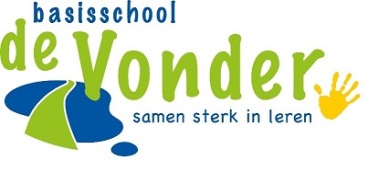 						Groep: ………………………………………Beste kinderen, ouders/verzorgers, 				De eerste dagen van dit schooljaar zitten erop. Graag willen we op 20, 21 of 22 september met jullie in gesprek om kennis met elkaar te maken. Hieronder staan enkele vragen aan de kinderen waar jullie vooraf alvast samen over kunnen nadenken. Deze punten kunnen ter sprake komen maar uiteraard is er ook ruimte voor vragen of opmerkingen vanuit jullie.Team basisschool De VonderWat zijn je interesses?Waar ben je goed in?Wat vind je moeilijk? Met welke kinderen speel je graag?Waar moeten we in de klas rekening mee houden? Zijn er zaken met betrekking tot uw kind waar u zich, als ouders, zorgen over maakt?Andere opmerkingen: